Запрещено использование горючих газов для наполнения воздушных шаров Приказом министра внутренних дел (зарегистрирован МЮ 2.09.2013 г. № 354-2) внесено дополнение  в Правила пожарной безопасности для объектов с массовым пребыванием людей.   В частности, для обеспечения пожарной безопасности в местах массового скопления людей  введен запрет на использование горючих газов для наполнения воздушных шаров и других аналогичных изделий. К горючим газам относятся водород, окись углерода, сероводород, газообразные углеводороды (например, метан, этан, этилен).  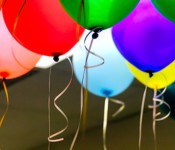  Обычно в практике шары наполняют гелием, но иногда для их наполнения использовались горючие и взрывоопасные вещества типа метана, неона или водорода. Эти газы легче кислорода, что позволяет воздушным шарикам, наполненным ими, взлетать вверх. Наибольшей же популярностью, как уже сказано, пользуется гелий или гелиево-воздушная смесь, так как этот газ безопасен и нетоксичен. Согласно правилам пожарной безопасности, принятым во многих странах, для  накачки воздушных шаров может применяться только гелий, использование которого в названных целях не представляет никакой опасности. Напомним, что Правила пожарной безопасности для объектов с массовым пребыванием людей устанавливают общие требования пожарной безопасности на территории Республики Узбекистан и являются обязательными для исполнения всеми предприятиями, учреждениями организациями независимо от форм собственности, вида деятельности и ведомственной принадлежности, их работниками, а также гражданами. Приказ вступил в силу со дня его официального опубликования в Собрании законодательства Республики Узбекистан № 36 от 9 сентября 2013 года.             ЧП, возникшие из-за взрывов воздушных шаров        4 мая 2012 года на площади Республики в Ереване во время предвыборного митинга правящей Республиканской партии Армении в преддверии парламентских выборов взорвались шары, наполненные газом. Пострадали люди, находившиеся в непосредственной близости от сцены. По данным МЧС, в результате взрыва 144 человека, в том числе дети, получили ожоги и были госпитализированы. Часть госпитализированных пострадали в результате паники и давки, возникшей после взрыва.           6 марта 2011 года в городе Рыбинске Ярославской области во время праздника "Проводы русской зимы. Масленица" в ДК "Переборы" взорвались воздушные шары. Шары были запущены выстрелом из специальной пушки, при этом несколько десятков гелиевых шариков ветром занесло в помещение. Шарики лопнули. Хлопок был такой силы, что в помещении разбились стекла. Несколько детей были оглушены, но госпитализация никому не потребовалась.  
          9 мая 2010 года взрыв и возгорание двух водородных шаров произошли на территории Педагогического института города Вэйнань провинции Шэньси (Северо-Западный Китай). ЧП случилось во время проведения мероприятия в честь 50-й годовщины образования учебного заведения, в котором принимали участие более 20 тысяч человек. В результате случившегося 12 человек, находившихся поблизости от места происшествия, получили ожоги. Все пострадавшие были доставлены в больницу. 
        31 декабря 2009 года огромный наполненный гелием воздушный шар взорвался во время совместной свадебной церемонии в городе Наньян провинции Хэнань в Центральном Китае. Шестнадцать пар женихов и невест получили серьезные ожоги. Инцидент произошел как раз в тот момент, когда ведущий праздника произнес слова "Пусть высоко летит любовь!" и, пригласив всех новобрачных встать вокруг шара, собирался отпустить его в небо. Взрыв был такой силы, что два человека сразу же потеряли сознание, 24 участника свадебной церемонии получили ожоги различной степени тяжести. Огонь мгновенно охватил волосы и пышные платья невест.              30 мая 2009 года стало известно, что воздушные шарики, наполненные газом, взорвались в селе Василевка Кобелякского района Полтавской области Украины во время праздника Последнего звонка. В результате инцидента пятеро детей получили легкие ожоги.
          16 сентября 2007 года около 1,5 тысячи небольших воздушных шариков, наполненных водородом, взорвались в помещении школы в городе Ланьчжоу на северо-западе Китая. Более 70 школьников получили травмы и были госпитализированы. У большинства из них - ожоги лица, рук, спины.
          23 октября 2002 года десятки декоративных воздушных шаров, наполненных водородом, взорвались в Стамбуле (Турция). Около 50 человек получили ранения, пострадавшие с ожогами различной степени тяжести доставлены в больницы. Инцидент произошел во время митинга сторонников Националистической партии действия. Собравшиеся пришли для того, чтобы выслушать речь вице-премьера Турции Девлета Бахчели.
                                                                                                                                      Отдел ОТ, ГЗЧС и ПБ